Элементарная теория музыки.Специальность «Теория музыки» 53.02.07  I курсПреподаватель Неганова Т.А.Урок 18.Тема. Музыкальный синтаксис. Масштабно синтаксические структуры.1. Совокупность соотношение и связь мелких осмысленных частей  музыкального произведения называется музыкальным синтаксисом.  Музыкальное произведение можно сравнить с произведениями литературными.  Каждое из видов литературного произведения(например, роман, рассказ) имеет определённый замысел , идею, и  содержание. Каждая мысль при этом излагается завершенных предложениях, которые отделяются друг от друга знаками препинания.  В музыкальном произведении содержание также излагается в непрерывном потоке звуков. Однако ,слушая музыку , мы воспринимаем в ней  отчетливо моменты членения, называемые цезурами( в пер. с латинского — расщепление).Цезуры имеют особые характерные признаки. К ним относятся паузы следующие признаки: 1.Пауза, непосредственно  выражающая  цезуру перерывом   звучания.2.Остановка  звучания на относительно долгом звуке, после которого образуется цезура.3.Повторность ритмических фигур с образованием  цезур( часто очень коротких) . К этиv основным признакам можно добавить смену регистра, появление нового мелодического материала, либо наоборот, повторение прозвучавшей музыки и др.       Построением называется  часть произведения, отделённого  цезурой от других его  частей. Этот термин означает отделённость части, но  не продолжительность, которая может быть любой: крупные делятся на мелкие, мелкие ещё на более мелкие).        Одним из самых главных признаков цезуры являются мелодические и гармонические каденции. В переводе с итальянского языка это слово означает « окончание».Каденцией называется последовательность нескольких звуков или аккордов, которыми  заключается  построение. Таким образом, каденция непосредственно предшествует цезуре. В учебной литературе дается деление на гармоническую и мелодическую каденцию.Гармонической каденцией называются аккордовые последовательности, придающие звучанию полную или частичную завершенность. Мелодическая каденция-это последовательность звуков,  придающие звучанию завершенность. Гармоническая каденция обычно совпадает с мелодической каденцией. Каденции, которые не всегда можно определить по мелодическому завершению, а лишь с учетом аккордов, бывают следующих видов:1.Полная совершенная каденция2. Полная несовершенная каденция3.Половинная каденция        Полная совершенная каденция- это окончание  на сильной доле, в мелодическом положении  примы тонического трезвучия. Такая каденция  дает ощущение полной завершенности и обычно звучит в конце  построения.       Полная несовершенная каденция – окончание на тонике в мелодическом положении терции или квинты. Такие каденции дают ощущение некоторой  средней завершенности   и поэтому используются обычно внутри построения, хотя могут быть и в конце построения.  В полной несовершенной и в полной совершенной каденции наиболее отчетливо проявляется  тяготение неустойчивых звуков к устойчивым. Половинная каденция- окончание неустойчивых ступенях или на    доминанте. Половинная каденция выражает незавершенность и поэтому  применяются внутри построения.Полностью завершенная музыкальная мысль называется периодом. Период в переводе с греческого языка — круговращение, определённый круг времени. Степень завершенности периода зависит от вида каденций. Обычно в классической музыке  период завершался полной совершенной каденцией. Каденции по своей функциональности могут быть автентическими или плагальными. Если перед тоникой в конце построения звучит доминантовая гармония (  D5/3 ,   D7), то такая каденция относится к автентическим. Если перед тоникой в конце звучит субдоминантовая функция, то такая каденция относится к плагальным. Полная же совершенная каденция обычно образует фунцкциональный круг T-S-D-T( полный гармонический оборот).Такой оборот характерен  для классической музыки. Часто в заключительных оборотах композиторы использовали Т64, который в заключительных каденциях называется кадансовым и обозначается К6/4. По функции он  относится к доминанте. Предшествует ему обычно субдоминанта, а после него доминантовая гармония. В музыке композиторов XVIII и  XIX веков периоды чаще всего заканчивались полными совершенными каденциями. 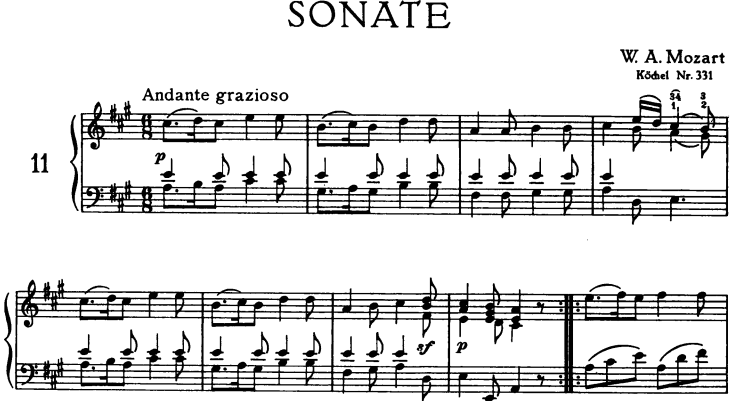 Период делится на две части, которые отделяются цезурой. Эти части называются предложениями Классический период состоит из 2х предложений(4т.+4т), первое предложение заканчивается половинной(серединной) каденцией неустойчиво, а второе – полной совершенной каденцией.  Предложение в свою очередь делится на более мелкие структуры – фразы и мотивы. Мотив- наименьшая часть мелодии, имеющая определённое выразительное значение. В мотиве обычно один акцент( как ударение в слове).Обычный объем мотива-1 такт.По аналогии с названиями стихотворных стоп мотивы имеют названия- ямб и хорей. Ямб- мотив, начинающийся со слабой доли такта. Его характерный признак- стремление к последующей сильной доле. Ямбические мотивы имеют сильное окончание и звучат активно и энергично.Хорей – мотив, начинающийся с сильной доли такта. Характерная особенность хорея- переход с сильной доли на слабую. Хореические мотивы  имеют слабое окончание и звучат более мягко и лирично.	Домашнее задание:1.Изучить  тему  по учебникам: И.Способин. Элементарная теория музыки .М,1996г. гл.ХVБ.Алексеев,А.Мясоедов.Элементарная теория музыки.М.1986г. гл ХЛ.Красинская, В.Уткин «Элементарная теория музыки».М.,1991г. стр.218-220.2. Составить конспект лекции.3.Письменно: сделать потактовый  гармонический анализ   3х периодов из  произведений по курсовой работе.  Отметить предложения, фразы, мотивы. Дать письменное определение каденциям.4.Завершить  курсовую работу, используя пройденный материал.